TOWN OF PLYMPTONWage and Personnel BoardDecember 14, 2021  Meeting held at Town Hall called to order the Town of Plympton’s Wage and Personnel Board at 5:30PM on Tuesday, Dec. 14, 2021.Roll Call:                                                                                                                                 The following persons from the Wage and Personnel Board were present:  Alan Wheelock, Chairman, and Elyse Lyons and David Bugbee.: October 25th meeting minutes approved 3-0. There are no minutes for November.   New Business:Reviewed e-mails from Bridgett Martin, Town Admin Asst.; Christine Kelly, Treasurer; Tara Shaw, Asst. Treasurer regarding approach to pay raises/COLA.Received input from 2 BOH members, Art Moran and Harry Weichell regarding their thoughts on approach to Town Employee pay raises/COLA.Reviewed and discussed Liz Dennehy e-mail on implementation of pay raises/COLA and bonus regulations.Each member of the board reviewed their position on recommendation for pay raises to Town Employees.Alan Wheelock motioned we support a 3% pay raise to Town Employees. The motioned Passed 3-0.Reviewed the Excel spreadsheet Elyse Lyon presented on increases.Next Meeting Planned for: January 10, 2022 at 3:00 PMAdjourned: Alan Wheelock adjourned the meeting at 6:32 PM.Minutes Approved On: January 10, 2022         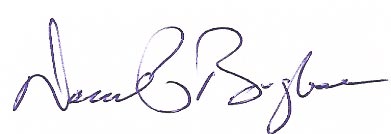 